MATEMATIKA, PETAK (19.6.2020.)  ČITANJE I PISANJE BROJEVA DO 100BROJEVNI NIZ DO 100, PONAVLJANJE I VJEŽBANJENL u priloguAktivnosti za učenika :NL 1. – NAPIŠI BROJEVE UMJESTO CRTEŽANL 2. – DOPUNI BROJEVNI NIZNL 3. – DOPUNI BROJEVNI NIZ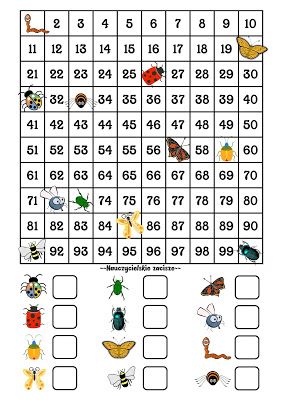 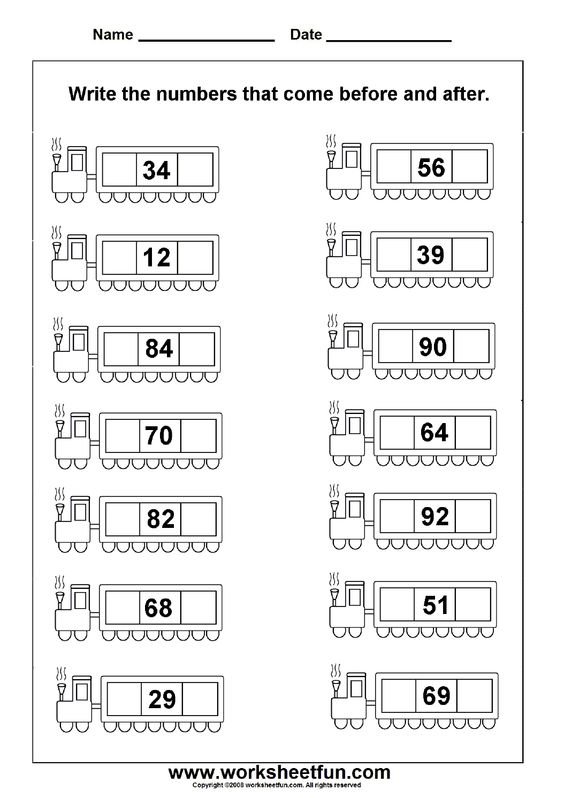 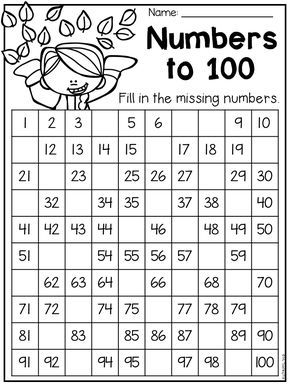 